Name: _______________________________________________			     Block: ___________In-Class Partner ActivityDraw any simple shape of your choice (made up of straight lines) on the graph provided on the back of this sheet.  Don’t show your partner the shape!  Now, transform the shape using just one technique.  Be sure to name all the vertices of the pre-image & image with the proper notation. Take 7 silent minutes to write a short paragraph below.  Describe the shape itself and the transformation it went through using specific geometric & coordinate vocabulary:Take turns reading the description slowly to your partners.  Your partner will attempt to draw the shape you describe on his/her coordinate plane.  Keep the following rules in mind:Your partner is NOT allowed to ask you any clarifying questionsYour partner MAY ask you to repeat any portion of your descriptionUse a separate sheet of paper to explain: What was wrong with your partner’s diagram?How could you re-write your original description so that a new partner can draw a more accurate diagram?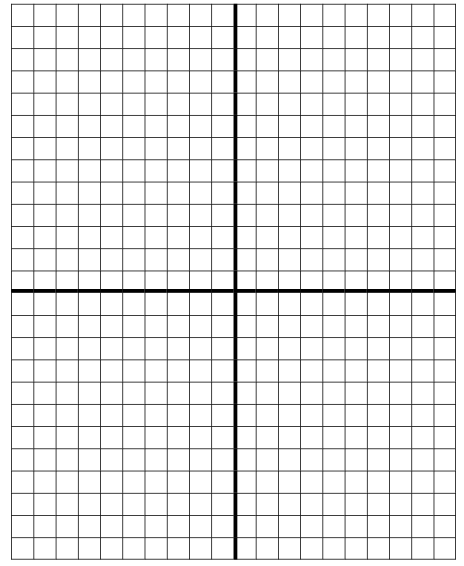 